Danas ćemo se prisjetiti kojim redoslijedom izvodimo računske radnje- što prvo rješavamo u zadatku.Pogledaj sliku ispod i prisjeti se!Nakon tog riješi str. 130, 1. zadatak na str. 132 i 4. zadatak na str. 134.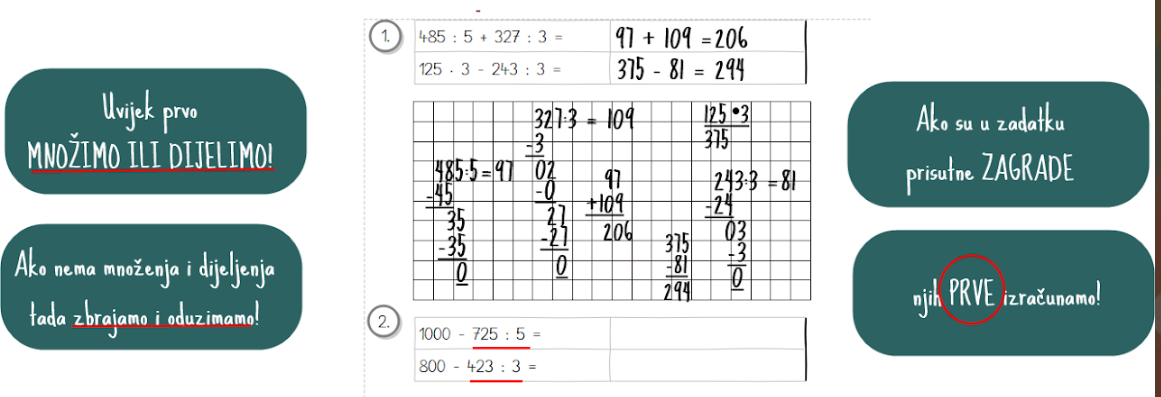 